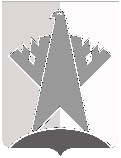 ДУМА СУРГУТСКОГО РАЙОНАХАНТЫ-МАНСИЙСКОГО АВТОНОМНОГО ОКРУГА – ЮГРЫРЕШЕНИЕ16 февраля 2024 года							                                        № 639-нпаг. СургутВ соответствии с подпунктом 34 пункта 2 статьи 22 Устава Сургутского районаДума Сургутского района решила:1. Внести в решение Думы Сургутского района от 22 сентября 2023 года 
№ 550-нпа «Об установлении гарантии» следующее изменение:в части 3 решения слова «перечисленный размер денежной выплаты в бюджет Сургутского района» заменить словами «перечисленную денежную выплату в бюджет Сургутского района в соответствии с порядком предоставления гарантии в виде денежной выплаты работникам, прибывшим в соответствии с приглашением департамента образования администрации Сургутского района на работу в муниципальные общеобразовательные организации Сургутского района, имеющие в своём структурном составе интернат или относящиеся к малокомплектным организациям, подведомственные департаменту образования администрации Сургутского района, на должность «руководитель», «заместитель руководителя».2. Решение вступает в силу после его официального опубликования (обнародования).О внесении изменения в решение Думы Сургутского района от 22 сентября 2023 года № 550-нпа «Об установлении гарантии»Председатель ДумыСургутского районаВ.А. Полторацкий16 февраля 2024 годаГлава Сургутского районаА.А. Трубецкой16 февраля 2024 года